ZP-JBC-3800-21/17„Sukcesywna  dostawa obuwia roboczego” – część I zamówienia.ZP-JBC-3800-21/17„Sukcesywna dostawa ubrań roboczych, koszul flanelowych, spodni, rękawic, czapek oraz sprzętu ochrony indywidualnej ”– część II zamówienia.……….….……..……………………….............Podpis(y) osoby(osób) upoważnionej(ych) do podpisania oferty w imieniu Wykonawcy(ów)……….….……..……………………….............Podpis(y) osoby(osób) upoważnionej(ych) do podpisania oferty w imieniu Wykonawcy(ów)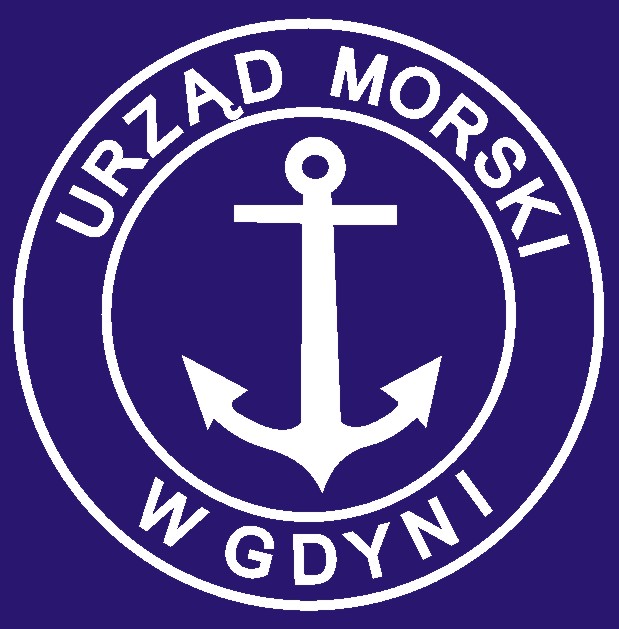 Załącznik nr 1 A do SIWZSZCZEGÓŁOWY OPIS PRZEDMIOTU ZAMÓWIENIA  - ZESTAWIENIE MATERIAŁOWE DLA I CZĘŚCI ZAMÓWIENIA Lp.Nazwa asortymentuj.m.ilość1Obuwie robocze wysokie (ponad kostkę) z weluru skórzanego 
i tkaniny typu mech. Klasa min S1P; wkładka wewnętrzna wymienna, wstępnie uformowana wykonana z poliamid/ poliester na piance EVA; podeszwa: dwuwarstwowy poliuretan; podnosek kompozytowy zapewniający przed uderzeniem równym 200J; zgodne z normą EN  20345 SRC;  rozmiary w przedziale min. 37 - 46par1002Obuwie robocze wysokie (ponad kostkę) z pełnej skóry  typu buffalo stosowane w ciężkich warunkach morskich. Klasa S3;  podszewka para przepuszczalna; podeszwa PU, PU/TPU, 
z wbudowanym pochłaniaczem energii; wkładka wewnętrzna wymienna; wkładka antyprzebiciowa; podnosek kompozytowy zapewniający przed uderzeniem równym 200J; zgodne z normą EN 20345; SRC; rozmiary w przedziale min. 38 - 46par303Obuwie robocze klasy S3,  podnosek, podeszwa antypoślizgowa, olejoodporna, antystatyczna, wkładka antyprzebiciowa , wodoodporna cholewka -nubuk bydlęcy, podeszwa dwuwarstwowa PU/TPU F12, zgodne z norma: EN ISO 20345; rozmiar min 37-47par654Obuwie robocze dla kobiet typu tenisówki wsuwane 
z bocznymi gumkami na jasnej nie rysującej podeszwie; rozmiary w przedziale min. 36-42par175Obuwie robocze typ. półbut poniżej kostki, z skóry zamszowej lub nubukowej, klasa S3, pozbawione elementów metalowych, wkładka wewnętrzna anatomiczna, wymienna, trudnościeralna, oddychająca, podeszwa  antypoślizgowa SRC, podnosek kompozytowy , zgodne z normą EN 20345; rozmiary 
w przedziale min. 39-47 par106Wkład filcowy, ocieplacz w kształcie skarpety, wykonany 
z włókniny filcowej, w rozmiarach 40-47par307Buty robocze gumowe, Klasa: S5, SRC, wodoodporne,  podnoski 200J, antypoślizgowe, antyelektrostatyczne 
i olejoodporne podeszwy,  amortyzator pod piętą, wkładka antyprzebiciowa, Cholewka i podeszwa: PCV/Nitryl, norma EN ISO 20345; Wysokość : 40 cm , rozmiar w przedziale min 39-47par608Buty damskie krótkie typu kalosz, wykonane z PCV, sięgające za kostkę ,modna kolorystyka, wodoodporne, rozmiar min 36-42par10Załącznik nr 1 B do SIWZSZCZEGÓŁOWY OPIS PRZEDMIOTU ZAMÓWIENIA  - SPECYFIKACJA WYROBÓW KOMPUTEROWYCHLp.Nazwa asortymentuj.m.ilość1Czapka polarowa ocieplana; tkanina zewnętrzna 100% poliester polar min 260 g/m2; wypełnienie 100% poliester Thinsulate min 40 g/m2; kolor czarny, szary, granatszt.1502Czapka z daszkiem w kolorze niebieskim, czarnym lub granatowym; regulowana na rzep, plastikowy pasek lub zamknięcie z klamrą; z obszytymi wywietrznikami 100% bawełna szt.1503Kominiarka 95% bawełniana z jednym dużym otworem posiadająca płaskie szwy;  kolor czarny, szary, granatowy szt.1004Hełm ochronny z tworzywa ABS; więźba z poliamidu z min. 
3 punktami z paskiem pod brodę oraz zapięciem regulowanym pokrętłem; zakres pracy min. -10+30 st C; spełniający normę EN397; Kolor biały i niebieski; szt.1005Google z poliwęglanu, bezbarwne, z wentylacją, spełniające  normę EN166szt.206Okulary ochronne do prac szlifierskich z poliwęglanu, spełniające normę EN166szt.207Okulary ochronne, soczewki z poliwęglanu przydymione, elastyczne zauszniki wykonane z dwóch tworzyw, podnosek 
z PVC antypoślizgowy, zdejmowane wentylowane zabezpieczenie przed kurzem ; waga maks,35g odporność UV min. 400, soczewki niezaparowujące, odporne na zarysowania; kolor srebrny/czarny szt.308Rękawice ochronne (robocze  tk/sk) pięciopalcowe, wzmacniane całodłonicowe jednolitą skórą licowaną na drelichu o gr. min. 280;Certyfikat CE, spełniające  normę EN 388, rozmiar 10par20009Rękawice gumowe z ociepliną typu polar Certyfikat CE; spełniające  normę EN 420par2010Rękawice nakrapiane z dzianiny poliestrowejpar50011Rękawice ocieplane typu polar min. 145 g/m2 z ociepliną thinsulate; z elastyczną gumką w nadgarstku; kolor czarny, granat, szary; rozmiar uniwersalnypar10012Rękawice wykonane z lateksu z wewnętrzną wyściółką 
z bawełny – flokowane;  chroniące przed otarciami naskórka oraz wpływem środków chemicznych; do wielokrotnego stosowania; długość min. 29 cm; grubość min. 0,35 mm; spełniające normy EN388 oraz EN 374par5013Rękawice „wampirki”; powłoka lateksowa na stronie chwytnej 
i końcach palców.  Certyfikat CE EN 388 par30014Półmaska przeciwpyłowa z zaworkiem FFP3 o kształcie wypukłym; z  klamrą do dopasowania półmaski na nosie, zakładana na elastyczną gumkę; spełniający normę EN 149 szt.20015Koszula flanelowa; 100% bawełna; gramatura min. 170 g/m2szt.20016Kamizelka ostrzegawcza poliester 100%; dwa poziome pasy odblaskowe; zapinana na rzep; spełniające  normę EN 471; rozmiary w przedziale min. M-XXXLszt.3017Kombinezon jednorazowy wykonany z materiałów oddychających, zapinany na zamek błyskawiczny pod listwą,  ściągacze w nadgarstku, gumka ściągająca w tali, W kostkach gumka ściągająca lub ściągacz oraz uszczelnione szwy, spełniające  normy:  EN 13982-1, EN 13034szt.10018Ubranie robocze  pol-bawełna, dwuczęściowe typ szwedzki, oznakowane taśmami odblaskowymi, z tkaniny typu BRIXTON  min 280 g/m2, maks 65% PES,  min 35% baw.; materiał odporny na pranie w temp. min 40°C; kolor tkaniny- niebieski/granatowy; bluza z kołnierzem, zapinana z przodu zamkiem lub guzikami kryte listwą, rękawy z mankietami,  spodnie ogrodniczki z regulowanymi szelkami i regulacją zapięcia bocznego, przynajmniej  jedna  kieszeń na przedzie 
i dwie boczne.kpl15019Ubranie robocze ocieplane, pol-bawełna, dwuczęściowe typ szwedzki, oznakowane, z tkaniny typu BRIXTON min. 280 g/m2, maks 65% PES, min 35% baw. materiał odporny na pranie w temp. 40°C;  kolor tkaniny- niebieski/granatowy; spodnie ogrodniczki z regulacją zapięcia bocznego; certyfikat CE.szt.2020Kombinezon jednoczęściowy z tkaniny pol-bawełna Kingsmill min 240 g; zapinany na zamek błyskawiczny, min. 4 kieszenie; kolor tkaniny pomarańczowyszt.1521Sweter wełniany granatowy zakładany przez głowę przystosowany, (typ mundurowy; NATO). Skład: maks 70% acryl i min 30% wełna. szt.3022Bluza polarowa, zapinana na zamek błyskawiczny, trzy kieszenie zewnętrzne zapinane na  zamki błyskawiczne, w tym jedna kieszeń na klatce piersiowej ,polarowe ocieplenie kołnierza, tkanina min. 95% polar poliestrowy; min 395 g/m2; spełniające  normę  EN 14058, kolor czarny/ szary/ granatowy/ niebieski, w rozmiarach min. XS-4XLszt.5023Ręczniki frotte dwustronnie pętelkowany; 100% bawełna. Gramatura min. 395 g/m2  Wymiar  min. 45x95 cm +\- 5 cm. Kolor do uzgodnienia.szt.40024Kalesony bawełniane 100% bawełny, gramatura min 195 g/m2 kolor niebieski/szarypar5025Koszulka T-shirt z krótkim rękawem; materiał; 75% thero Cool, 17% poliamid, 8% elastyn w rozmiarach min S-XXXL, kolor czarny, granatowy, szary, biały, niebieski, dopuszczalne lamówki, wstawki lub wykończenia w innym kolorzeszt.4026Koszula inspekcyjna klasyczna z długim rękawem, z materiału typu Oxford  ( 70 % bawełna, 30 % poliestr ) Kolor błękitny 
i biały. Krój męski i damski. w rozmiarach min XS-XXLszt.6027Koszula inspekcyjna klasyczna z krótkim rękawem, z materiału typu Oxford  ( 70 % bawełna, 30 % poliestr ) Kolor błękitny 
i biały. Krój męski i damski, w rozmiarach min XS-XXLszt.6028Ubranie przeciwsztormowe 2 częściowe,  składa się z kurtki morskiej kangurki i spodni morskich typu ogrodniczki. Przeznaczone dla osób pracujących na pełnym morzu, jak i dla osób wykonujących ciężkie prace fizyczne na lądzie. Ubranie wykonane jest zgodnie z europejskimi normami: PN-EN 340 
i PN-EN 343.gramatura materiału: min 680 gram/m², grubość materiału :min 0,68 mm, w rozmiarach od S-XXXXLkpl3029Ubranie dwuczęściowe typu szwedzkiego, trudnopalne, pięć  kieszeni w tym jedna na calówkę, bluza zapinana na zamek kryty plisą, spodnie posiadają szelki  z doszytą gumą szelkową, nici trudnopalne, spełniający normy EN ISO 11611:2007 i EN ISO 11612:2008, tkanina bawełna 100 %, gram. min 370 g/m², rozmiar M-3XLkpl830Spodnie robocze typu ogrodniczki, regulowane szelki 
z klamrami, miękki i elastyczny materiał ( 60% bawełna, 32% poliester, 8 % lycra) z wzmocnieniami Codura na kolanach, mankietach spodni i kieszeniach, powierzchnia zabezpieczona nanoimpregnatem w celu zwiększenia odporności na zabrudzenia, odpinane kieszenie wiszące, kieszeń z miejscem na telefon, kieszeń na miarkę, wewnętrzne kieszenie na ochraniacze kolan, elastyczny materiał na plecach, spełniające  normę EN 340, w rozmiarach min. S-4XLszt.531Spodnie robocze  z elastycznego materiału STRETCH . Dwie kieszenie z przodu, kieszenie z tyłu i z boku. Na kolanach kieszenie na nakolanniki, spełniające  normę EN340 CE, materiał: 97% bawełna, 3% spandex, kolor czarny, granatowy, szary, beż, w rozmiarach min. S-3XLszt.4032Wyposażenie do apteczek DIN 13164, zawierający 16 pozycji, wyprodukowane zgodnie z normami UE, okres ważności min 
4 lata szt.3033Kamizelka ocieplana  z kieszeniami, oznakowana, zapinana 
z przodu na zamek błyskawiczny do samej góry kołnierza, główki rękawów elastyczne, dół regulowany za pomocą elastycznego sznurka, Kieszenie: 3 górne,3 dolne 1 wewnętrzna zapinane na napy lub zamek, materiał: serża: 65% poliester, 35% bawełna, min  235 g/m², pikowana. podszewka: watowana, poliester, zgodna z normą: EN 340:2003, rozmiar S-3 XL, kolor granatowy, niebieski, czarnyszt.2234Amortyzator energii z dwoma karabinkami konstrukcyjnymi ,połączony z linką bezpieczeństwa typu "Y", karabinki konstrukcyjne o otwarciu 58mm, długości linki 155cm, absorber zaczyna się rozrywać dopiero po przekroczeniu siły 2,2 kN, minimalna wytrzymałość statyczna: 15 kN, możliwość przyłączenia różnych łączników zgodnie z normą EN 362szt. 235Uprząż pełna robocza, 3 punkty wpięcia (2 z przodu, główny - zjazdowy oraz piersiowy oraz 1 z tyłu do asekuracji), boczne punkty wpięcia stabilizujące zamontowane na pasie biodrowym, ze względu na redukcje wagi ramiona wykonane tylko z taśmy bez obszycia,  pełna regulacja ramion, pasa biodrowego oraz pasów udowych, szybka regulacja za pomocą klamer typu Easy-lock, uchwyty sprzętowe na pasie biodrowym, rozmiary: M- XL, zgodność z normami: EN 358, EN 361, EN 813, CE 1019szt.836Kask do wspinaczki, wykonany z poliwęglanu, obniżona tylna część kasku, wnętrze wyścielone gąbkami zamocowanymi za pomocą rzepów, paski pod brodą z klamra do zapięcia, 9 otworów wentylacyjnych, w tym 6 zabezpieczonych siatką ze stali nierdzewnej, system regulacji rozmiaru za pomocą pokrętła z tyłu głowy, hagado 420 g, rozmiar: uniwersalny w zakresie 53 – 62 cm, mocowania na czołówkę, zgodny z normą EN 12492szt.2Pozycje 18;19; 29, 33 w dokonywanych dostawach muszą być oznakowane na plecach nadrukowanym logo Urzędu Morskiego (wg załączonego wzoru o średnicy 20 cm ±2cm).Pozycje 18;19; 29, 33 w dokonywanych dostawach muszą być oznakowane na plecach nadrukowanym logo Urzędu Morskiego (wg załączonego wzoru o średnicy 20 cm ±2cm).Pozycje 18;19; 29, 33 w dokonywanych dostawach muszą być oznakowane na plecach nadrukowanym logo Urzędu Morskiego (wg załączonego wzoru o średnicy 20 cm ±2cm).Pozycje 18;19; 29, 33 w dokonywanych dostawach muszą być oznakowane na plecach nadrukowanym logo Urzędu Morskiego (wg załączonego wzoru o średnicy 20 cm ±2cm).Pozycje 18;19; 29, 33 w dokonywanych dostawach muszą być oznakowane na plecach nadrukowanym logo Urzędu Morskiego (wg załączonego wzoru o średnicy 20 cm ±2cm).Pozycje 18;19; 29, 33 w dokonywanych dostawach muszą być oznakowane na plecach nadrukowanym logo Urzędu Morskiego (wg załączonego wzoru o średnicy 20 cm ±2cm).Pozycje 18;19; 29, 33 w dokonywanych dostawach muszą być oznakowane na plecach nadrukowanym logo Urzędu Morskiego (wg załączonego wzoru o średnicy 20 cm ±2cm).Pozycje 18;19; 29, 33 w dokonywanych dostawach muszą być oznakowane na plecach nadrukowanym logo Urzędu Morskiego (wg załączonego wzoru o średnicy 20 cm ±2cm).Pozycje 18;19; 29, 33 w dokonywanych dostawach muszą być oznakowane na plecach nadrukowanym logo Urzędu Morskiego (wg załączonego wzoru o średnicy 20 cm ±2cm).Pozycje 18;19; 29, 33 w dokonywanych dostawach muszą być oznakowane na plecach nadrukowanym logo Urzędu Morskiego (wg załączonego wzoru o średnicy 20 cm ±2cm).Pozycja 18;  w dokonywanych dostawach muszą być naszyte taśmy odblaskowe o szerokości 5 cm posiadające crtyfikat zgodności z normą PN-EN 471, wytrzymującą min 50 cykli prania w tem. 40°C;  Bluza: w dolnej części rękawów na całym obwodzie , Spodnie na całym obwodzie nogawek na wysokości 10 -20 cm mierząc od dolnej krawędzi nogawki.Pozycja 18;  w dokonywanych dostawach muszą być naszyte taśmy odblaskowe o szerokości 5 cm posiadające crtyfikat zgodności z normą PN-EN 471, wytrzymującą min 50 cykli prania w tem. 40°C;  Bluza: w dolnej części rękawów na całym obwodzie , Spodnie na całym obwodzie nogawek na wysokości 10 -20 cm mierząc od dolnej krawędzi nogawki.Pozycja 18;  w dokonywanych dostawach muszą być naszyte taśmy odblaskowe o szerokości 5 cm posiadające crtyfikat zgodności z normą PN-EN 471, wytrzymującą min 50 cykli prania w tem. 40°C;  Bluza: w dolnej części rękawów na całym obwodzie , Spodnie na całym obwodzie nogawek na wysokości 10 -20 cm mierząc od dolnej krawędzi nogawki.Pozycja 18;  w dokonywanych dostawach muszą być naszyte taśmy odblaskowe o szerokości 5 cm posiadające crtyfikat zgodności z normą PN-EN 471, wytrzymującą min 50 cykli prania w tem. 40°C;  Bluza: w dolnej części rękawów na całym obwodzie , Spodnie na całym obwodzie nogawek na wysokości 10 -20 cm mierząc od dolnej krawędzi nogawki.Pozycja 18;  w dokonywanych dostawach muszą być naszyte taśmy odblaskowe o szerokości 5 cm posiadające crtyfikat zgodności z normą PN-EN 471, wytrzymującą min 50 cykli prania w tem. 40°C;  Bluza: w dolnej części rękawów na całym obwodzie , Spodnie na całym obwodzie nogawek na wysokości 10 -20 cm mierząc od dolnej krawędzi nogawki.Załącznik nr 2A  do SIWZFORMULARZ OFERTOWYOFERTADyrektor Urzędu Morskiego w Gdyniul. Chrzanowskiego 1081 – 338 Gdynia  W postępowaniu o udzielenie zamówienia publicznego prowadzonego w trybie przetargu nieograniczonego zgodnie z ustawą z dnia 29 stycznia 2004 r. Prawo zamówień publicznych na:    „Sukcesywna  dostawa obuwia roboczego” – część I zamówienia.Nr sprawy: ZP-JBC-3800-21/17OFERTADyrektor Urzędu Morskiego w Gdyniul. Chrzanowskiego 1081 – 338 Gdynia  W postępowaniu o udzielenie zamówienia publicznego prowadzonego w trybie przetargu nieograniczonego zgodnie z ustawą z dnia 29 stycznia 2004 r. Prawo zamówień publicznych na:    „Sukcesywna  dostawa obuwia roboczego” – część I zamówienia.Nr sprawy: ZP-JBC-3800-21/17DANE WYKONAWCY:Osoba upoważniona do reprezentacji Wykonawcy/ów i podpisująca ofertę:………………..………………………………….Wykonawca/Wykonawcy:……………..……………..………………………………………….……….…………….……………...….………...………………………………………………………………………………………………………..…….………………………………………………………………………………………………………………………………………………………………………………………………………………..…………...Adres:………………………………………………………………………………………………………..……..……..……..…... …….………………………………wa na Wykonawcyania,ac rozwojowych (Dz. owych na inwestycje w zakresie dużej infrastrukt.………………………………………………………………………………………………………………………………………………………………………………………………………………………………………………………………………………………………………………………………………………………..…………...Osoba odpowiedzialna za kontakty z Zamawiającym:.…………………………………………..………………………………………..Dane teleadresowe na które należy przekazywać korespondencję związaną z niniejszym postępowaniem: faks………………………………………………………………………………………………………………………………………..………………………e-mail………………………………………………………………………ji o …………………………………………………………………………………………………………….….…..………………Adres do korespondencji (jeżeli inny niż adres siedziby): ……………………………………………………….……………………….. ……………………………………………………………………………………………………………………...……………………………………………… Czy wykonawca jest mikroprzedsiębiorstwem bądź małym lub średnim przedsiębiorstwem?   [] Tak [] NieDANE WYKONAWCY:Osoba upoważniona do reprezentacji Wykonawcy/ów i podpisująca ofertę:………………..………………………………….Wykonawca/Wykonawcy:……………..……………..………………………………………….……….…………….……………...….………...………………………………………………………………………………………………………..…….………………………………………………………………………………………………………………………………………………………………………………………………………………..…………...Adres:………………………………………………………………………………………………………..……..……..……..…... …….………………………………wa na Wykonawcyania,ac rozwojowych (Dz. owych na inwestycje w zakresie dużej infrastrukt.………………………………………………………………………………………………………………………………………………………………………………………………………………………………………………………………………………………………………………………………………………………..…………...Osoba odpowiedzialna za kontakty z Zamawiającym:.…………………………………………..………………………………………..Dane teleadresowe na które należy przekazywać korespondencję związaną z niniejszym postępowaniem: faks………………………………………………………………………………………………………………………………………..………………………e-mail………………………………………………………………………ji o …………………………………………………………………………………………………………….….…..………………Adres do korespondencji (jeżeli inny niż adres siedziby): ……………………………………………………….……………………….. ……………………………………………………………………………………………………………………...……………………………………………… Czy wykonawca jest mikroprzedsiębiorstwem bądź małym lub średnim przedsiębiorstwem?   [] Tak [] NieOFEROWANY PRZEDMIOT ZAMÓWIENIA:Oferuję wykonanie sukcesywnych dostawa obuwia roboczego.OFEROWANY PRZEDMIOT ZAMÓWIENIA:Oferuję wykonanie sukcesywnych dostawa obuwia roboczego.Termin płatności faktury wynosi …………  dni (min. 14 dni) Termin płatności faktury wynosi …………  dni (min. 14 dni) Termin wykonania dostawy …………… dni ( max. 20 dni roboczych).Termin wykonania dostawy …………… dni ( max. 20 dni roboczych).ŁĄCZNA CENA OFERTOWA:Niniejszym oferuję realizację przedmiotu zamówienia za ŁĄCZNĄ CENĘ OFERTOWĄ***nia za ŁĄCZNĄ CENĘ OFERTOWĄ**riumma w rozdziale III SIWZmacją o podstawie do dysponowania tymi osobami, konania zamówienia, a:*	ŁĄCZNA CENA OFERTOWA stanowi całkowite wynagrodzenie Wykonawcy, uwzględniające wszystkie koszty związane z realizacją przedmiotu zamówienia zgodnie z niniejszą SIWZ.ŁĄCZNA CENA OFERTOWA:Niniejszym oferuję realizację przedmiotu zamówienia za ŁĄCZNĄ CENĘ OFERTOWĄ***nia za ŁĄCZNĄ CENĘ OFERTOWĄ**riumma w rozdziale III SIWZmacją o podstawie do dysponowania tymi osobami, konania zamówienia, a:*	ŁĄCZNA CENA OFERTOWA stanowi całkowite wynagrodzenie Wykonawcy, uwzględniające wszystkie koszty związane z realizacją przedmiotu zamówienia zgodnie z niniejszą SIWZ.OŚWIADCZENIA:zamówienie zostanie zrealizowane na zasadach określonych w  SIWZ oraz we wzorze umowy,w cenie naszej oferty zostały uwzględnione wszystkie koszty wykonania zamówienia;zapoznaliśmy się ze Specyfikacją Istotnych Warunków Zamówienia oraz wzorem umowy i nie wnosimy do nich zastrzeżeń oraz przyjmujemy warunki w nich zawarte;uważamy się za związanych niniejszą ofertą na okres 30 dni licząc od dnia otwarcia ofert (włącznie z tym dniem);OŚWIADCZENIA:zamówienie zostanie zrealizowane na zasadach określonych w  SIWZ oraz we wzorze umowy,w cenie naszej oferty zostały uwzględnione wszystkie koszty wykonania zamówienia;zapoznaliśmy się ze Specyfikacją Istotnych Warunków Zamówienia oraz wzorem umowy i nie wnosimy do nich zastrzeżeń oraz przyjmujemy warunki w nich zawarte;uważamy się za związanych niniejszą ofertą na okres 30 dni licząc od dnia otwarcia ofert (włącznie z tym dniem);ZOBOWIĄZANIA W PRZYPADKU PRZYZNANIA ZAMÓWIENIA:zobowiązujemy się do zawarcia umowy w miejscu i terminie wyznaczonym przez Zamawiającego;osobą upoważnioną do kontaktów z Zamawiającym w sprawach dotyczących realizacji umowy jest .........................................................................................................................................................................e-mail: ………...……........………….…………………..……....….tel./fax: .....................................................………………..;ZOBOWIĄZANIA W PRZYPADKU PRZYZNANIA ZAMÓWIENIA:zobowiązujemy się do zawarcia umowy w miejscu i terminie wyznaczonym przez Zamawiającego;osobą upoważnioną do kontaktów z Zamawiającym w sprawach dotyczących realizacji umowy jest .........................................................................................................................................................................e-mail: ………...……........………….…………………..……....….tel./fax: .....................................................………………..;PODWYKONAWCY:Podwykonawcom zamierzam powierzyć poniższe części zamówienia (Jeżeli jest to wiadome, należy podać również dane proponowanych podwykonawców)..................................................................................................................................................................................................................................................................................................................PODWYKONAWCY:Podwykonawcom zamierzam powierzyć poniższe części zamówienia (Jeżeli jest to wiadome, należy podać również dane proponowanych podwykonawców)..................................................................................................................................................................................................................................................................................................................SPIS TREŚCI:Integralną część oferty stanowią następujące dokumenty:..................................................................................................................................................................................................................................................................................................................Oferta została złożona na .............. kolejno ponumerowanych stronach.SPIS TREŚCI:Integralną część oferty stanowią następujące dokumenty:..................................................................................................................................................................................................................................................................................................................Oferta została złożona na .............. kolejno ponumerowanych stronach.……………………………………………………….pieczęć Wykonawcy......................................................................................Data i podpis upoważnionego przedstawiciela WykonawcyZałącznik nr 2B  do SIWZFORMULARZ OFERTOWYOFERTADyrektor Urzędu Morskiego w Gdyniul. Chrzanowskiego 1081 – 338 Gdynia  W postępowaniu o udzielenie zamówienia publicznego prowadzonego w trybie przetargu nieograniczonego zgodnie z ustawą z dnia 29 stycznia 2004 r. Prawo zamówień publicznych na:    „Sukcesywna dostawa ubrań roboczych, koszul flanelowych, spodni, rękawic, czapek oraz sprzętu ochrony indywidualnej ”– część II zamówienia.Nr sprawy: ZP-JBC-3800-21/17OFERTADyrektor Urzędu Morskiego w Gdyniul. Chrzanowskiego 1081 – 338 Gdynia  W postępowaniu o udzielenie zamówienia publicznego prowadzonego w trybie przetargu nieograniczonego zgodnie z ustawą z dnia 29 stycznia 2004 r. Prawo zamówień publicznych na:    „Sukcesywna dostawa ubrań roboczych, koszul flanelowych, spodni, rękawic, czapek oraz sprzętu ochrony indywidualnej ”– część II zamówienia.Nr sprawy: ZP-JBC-3800-21/17DANE WYKONAWCY:Osoba upoważniona do reprezentacji Wykonawcy/ów i podpisująca ofertę:………………..………………………………….Wykonawca/Wykonawcy:……………..……………..………………………………………….……….…………….……………...….………...………………………………………………………………………………………………………..…….………………………………………………………………………………………………………………………………………………………………………………………………………………..…………...Adres:………………………………………………………………………………………………………..……..……..……..…... …….………………………………wa na Wykonawcyania,ac rozwojowych (Dz. owych na inwestycje w zakresie dużej infrastrukt.………………………………………………………………………………………………………………………………………………………………………………………………………………………………………………………………………………………………………………………………………………………..…………...Osoba odpowiedzialna za kontakty z Zamawiającym:.…………………………………………..………………………………………..Dane teleadresowe na które należy przekazywać korespondencję związaną z niniejszym postępowaniem: faks………………………………………………………………………………………………………………………………………..………………………e-mail………………………………………………………………………ji o …………………………………………………………………………………………………………….….…..………………Adres do korespondencji (jeżeli inny niż adres siedziby): ……………………………………………………….……………………….. ……………………………………………………………………………………………………………………...……………………………………………… Czy wykonawca jest mikroprzedsiębiorstwem bądź małym lub średnim przedsiębiorstwem?   [] Tak [] NieDANE WYKONAWCY:Osoba upoważniona do reprezentacji Wykonawcy/ów i podpisująca ofertę:………………..………………………………….Wykonawca/Wykonawcy:……………..……………..………………………………………….……….…………….……………...….………...………………………………………………………………………………………………………..…….………………………………………………………………………………………………………………………………………………………………………………………………………………..…………...Adres:………………………………………………………………………………………………………..……..……..……..…... …….………………………………wa na Wykonawcyania,ac rozwojowych (Dz. owych na inwestycje w zakresie dużej infrastrukt.………………………………………………………………………………………………………………………………………………………………………………………………………………………………………………………………………………………………………………………………………………………..…………...Osoba odpowiedzialna za kontakty z Zamawiającym:.…………………………………………..………………………………………..Dane teleadresowe na które należy przekazywać korespondencję związaną z niniejszym postępowaniem: faks………………………………………………………………………………………………………………………………………..………………………e-mail………………………………………………………………………ji o …………………………………………………………………………………………………………….….…..………………Adres do korespondencji (jeżeli inny niż adres siedziby): ……………………………………………………….……………………….. ……………………………………………………………………………………………………………………...……………………………………………… Czy wykonawca jest mikroprzedsiębiorstwem bądź małym lub średnim przedsiębiorstwem?   [] Tak [] NieOFEROWANY PRZEDMIOT ZAMÓWIENIA:Oferuję wykonanie sukcesywnej dostawy ubrań roboczych koszul flanelowych, spodni, rękawic, czapek oraz sprzętu ochrony indywidualnej.  OFEROWANY PRZEDMIOT ZAMÓWIENIA:Oferuję wykonanie sukcesywnej dostawy ubrań roboczych koszul flanelowych, spodni, rękawic, czapek oraz sprzętu ochrony indywidualnej.  Termin płatności faktury wynosi …………  dni (min. 14 dni)Termin płatności faktury wynosi …………  dni (min. 14 dni)Termin wykonania dostawy …………… dni ( max. 20 dni roboczych).Termin wykonania dostawy …………… dni ( max. 20 dni roboczych).ŁĄCZNA CENA OFERTOWA:Niniejszym oferuję realizację przedmiotu zamówienia za ŁĄCZNĄ CENĘ OFERTOWĄ***nia za ŁĄCZNĄ CENĘ OFERTOWĄ**riumma w rozdziale III SIWZmacją o podstawie do dysponowania tymi osobami, konania zamówienia, a:*	ŁĄCZNA CENA OFERTOWA stanowi całkowite wynagrodzenie Wykonawcy, uwzględniające wszystkie koszty związane z realizacją przedmiotu zamówienia zgodnie z niniejszą SIWZ.ŁĄCZNA CENA OFERTOWA:Niniejszym oferuję realizację przedmiotu zamówienia za ŁĄCZNĄ CENĘ OFERTOWĄ***nia za ŁĄCZNĄ CENĘ OFERTOWĄ**riumma w rozdziale III SIWZmacją o podstawie do dysponowania tymi osobami, konania zamówienia, a:*	ŁĄCZNA CENA OFERTOWA stanowi całkowite wynagrodzenie Wykonawcy, uwzględniające wszystkie koszty związane z realizacją przedmiotu zamówienia zgodnie z niniejszą SIWZ.OŚWIADCZENIA:zamówienie zostanie zrealizowane na zasadach określonych w  SIWZ oraz we wzorze umowy, w cenie naszej oferty zostały uwzględnione wszystkie koszty wykonania zamówienia;zapoznaliśmy się ze Specyfikacją Istotnych Warunków Zamówienia oraz wzorem umowy i nie wnosimy do nich zastrzeżeń oraz przyjmujemy warunki w nich zawarte;uważamy się za związanych niniejszą ofertą na okres 30 dni licząc od dnia otwarcia ofert (włącznie z tym dniem);OŚWIADCZENIA:zamówienie zostanie zrealizowane na zasadach określonych w  SIWZ oraz we wzorze umowy, w cenie naszej oferty zostały uwzględnione wszystkie koszty wykonania zamówienia;zapoznaliśmy się ze Specyfikacją Istotnych Warunków Zamówienia oraz wzorem umowy i nie wnosimy do nich zastrzeżeń oraz przyjmujemy warunki w nich zawarte;uważamy się za związanych niniejszą ofertą na okres 30 dni licząc od dnia otwarcia ofert (włącznie z tym dniem);ZOBOWIĄZANIA W PRZYPADKU PRZYZNANIA ZAMÓWIENIA:zobowiązujemy się do zawarcia umowy w miejscu i terminie wyznaczonym przez Zamawiającego;osobą upoważnioną do kontaktów z Zamawiającym w sprawach dotyczących realizacji umowy jest .........................................................................................................................................................................e-mail: ………...……........………….…………………..……....….tel./fax: .....................................................………………..;ZOBOWIĄZANIA W PRZYPADKU PRZYZNANIA ZAMÓWIENIA:zobowiązujemy się do zawarcia umowy w miejscu i terminie wyznaczonym przez Zamawiającego;osobą upoważnioną do kontaktów z Zamawiającym w sprawach dotyczących realizacji umowy jest .........................................................................................................................................................................e-mail: ………...……........………….…………………..……....….tel./fax: .....................................................………………..;PODWYKONAWCY:Podwykonawcom zamierzam powierzyć poniższe części zamówienia (Jeżeli jest to wiadome, należy podać również dane proponowanych podwykonawców)..................................................................................................................................................................................................................................................................................................................PODWYKONAWCY:Podwykonawcom zamierzam powierzyć poniższe części zamówienia (Jeżeli jest to wiadome, należy podać również dane proponowanych podwykonawców)..................................................................................................................................................................................................................................................................................................................SPIS TREŚCI:Integralną część oferty stanowią następujące dokumenty:..................................................................................................................................................................................................................................................................................................................Oferta została złożona na .............. kolejno ponumerowanych stronach.SPIS TREŚCI:Integralną część oferty stanowią następujące dokumenty:..................................................................................................................................................................................................................................................................................................................Oferta została złożona na .............. kolejno ponumerowanych stronach.……………………………………………………….pieczęć Wykonawcy......................................................................................Data i podpis upoważnionego przedstawiciela WykonawcyZałącznik nr 3 do SIWZOŚWIADCZENIE O BRAKU PODSTAW DO WYKLUCZENIAPrzystępując do postępowania na ,,Sukcesywna dostawa odzieży ochronnej i roboczej oraz sprzętu ochrony osobistej” Nr sprawy: ZP-JBC-3800-21/17Przystępując do postępowania na ,,Sukcesywna dostawa odzieży ochronnej i roboczej oraz sprzętu ochrony osobistej” Nr sprawy: ZP-JBC-3800-21/17działając w imieniu Wykonawcy: ………………………………………………………………………………………………………………………………………………………………………………………………… (podać nazwę i adres Wykonawcy)działając w imieniu Wykonawcy: ………………………………………………………………………………………………………………………………………………………………………………………………… (podać nazwę i adres Wykonawcy)Oświadczam, że na dzień składania ofert nie podlegam wykluczeniu z postępowania.Oświadczam, że na dzień składania ofert nie podlegam wykluczeniu z postępowania.W przedmiotowym postępowaniu Zamawiający zgodnie z art. 24 ust. 1 pkt. 12-23 ustawy PZP wykluczy:wykonawcę, który nie wykazał spełniania warunków udziału w postępowaniu lub nie został zaproszony do negocjacji lub złożenia ofert wstępnych albo ofert, lub nie wykazał braku podstaw wykluczenia;wykonawcę będącego osobą fizyczną, którego prawomocnie skazano za przestępstwo:o którym mowa w art. 165a, art. 181–188, art. 189a, art. 218–221, art. 228–230a, art. 250a, art. 258 lub art. 270–309 ustawy z dnia 6 czerwca 1997 r. – Kodeks karny (Dz. U. Nr 88, poz. 553, z późn. zm.) lub art. 46 lub art. 48 ustawy z dnia 25 czerwca 2010 r. o sporcie (Dz. U. z 2016 r. poz. 176),o charakterze terrorystycznym, o którym mowa w art. 115 § 20 ustawy z dnia 6 czerwca 1997 r. – Kodeks karny,skarbowe,o którym mowa w art. 9 lub art. 10 ustawy z dnia 15 czerwca 2012 r. o skutkach powierzania wykonywania pracy cudzoziemcom przebywającym wbrew przepisom na terytorium Rzeczypospolitej Polskiej (Dz. U. poz. 769);wykonawcę, jeżeli urzędującego członka jego organu zarządzającego lub nadzorczego, wspólnika spółki w spółce jawnej lub partnerskiej albo komplementariusza w spółce komandytowej lub komandytowo-akcyjnej lub prokurenta prawomocnie skazano za przestępstwo, o którym mowa w pkt 2;wykonawcę, wobec którego wydano prawomocny wyrok sądu lub ostateczną decyzję administracyjną 
o zaleganiu z uiszczeniem podatków, opłat lub składek na ubezpieczenia społeczne lub zdrowotne, chyba że wykonawca dokonał płatności należnych podatków, opłat lub składek na ubezpieczenia społeczne lub zdrowotne wraz z odsetkami lub grzywnami lub zawarł wiążące porozumienie w sprawie spłaty tych należności;wykonawcę, który w wyniku zamierzonego działania lub rażącego niedbalstwa wprowadził zamawiającego w błąd przy przedstawieniu informacji, że nie podlega wykluczeniu, spełnia warunki udziału w postępowaniu lub kryteria selekcji, lub który zataił te informacje lub nie jest w stanie przedstawić wymaganych dokumentów;wykonawcę, który w wyniku lekkomyślności lub niedbalstwa przedstawił informacje wprowadzające 
w błąd zamawiającego, mogące mieć istotny wpływ na decyzje podejmowane przez zamawiającego 
w postępowaniu o udzielenie zamówienia;wykonawcę, który bezprawnie wpływał lub próbował wpłynąć na czynności zamawiającego lub pozyskać informacje poufne, mogące dać mu przewagę w postępowaniu o udzielenie zamówienia;wykonawcę, który brał udział w przygotowaniu postępowania o udzielenie zamówienia lub którego pracownik, a także osoba wykonująca pracę na podstawie umowy zlecenia, o dzieło, agencyjnej lub innej umowy o świadczenie usług, brał udział w przygotowaniu takiego postępowania, chyba że spowodowane tym zakłócenie konkurencji może być wyeliminowane w inny sposób niż przez wykluczenie wykonawcy z udziału w postępowaniu;wykonawcę, który z innymi wykonawcami zawarł porozumienie mające na celu zakłócenie konkurencji między wykonawcami w postępowaniu o udzielenie zamówienia, co zamawiający jest w stanie wykazać za pomocą stosownych środków dowodowych;wykonawcę będącego podmiotem zbiorowym, wobec którego sąd orzekł zakaz ubiegania się 
o zamówienia publiczne na podstawie ustawy z dnia 28 października 2002 r. o odpowiedzialności podmiotów zbiorowych za czyny zabronione pod groźbą kary (Dz. U. z 2015 r. poz. 1212, 1844 i 1855 oraz z 2016 r. poz. 437);wykonawcę, wobec którego orzeczono tytułem środka zapobiegawczego zakaz ubiegania się 
o zamówienia publiczne;wykonawców, którzy należąc do tej samej grupy kapitałowej, w rozumieniu ustawy z dnia 16 lutego 2007 r. o ochronie konkurencji i konsumentów (Dz. U. z 2015 r. poz. 184, 1618 i 1634), złożyli odrębne oferty, oferty częściowe lub wnioski o dopuszczenie do udziału w postępowaniu, chyba że wykażą, że istniejące między nimi powiązania nie prowadzą do zakłócenia konkurencji w postępowaniu o udzielenie zamówienia.W przedmiotowym postępowaniu Zamawiający zgodnie z art. 24 ust. 1 pkt. 12-23 ustawy PZP wykluczy:wykonawcę, który nie wykazał spełniania warunków udziału w postępowaniu lub nie został zaproszony do negocjacji lub złożenia ofert wstępnych albo ofert, lub nie wykazał braku podstaw wykluczenia;wykonawcę będącego osobą fizyczną, którego prawomocnie skazano za przestępstwo:o którym mowa w art. 165a, art. 181–188, art. 189a, art. 218–221, art. 228–230a, art. 250a, art. 258 lub art. 270–309 ustawy z dnia 6 czerwca 1997 r. – Kodeks karny (Dz. U. Nr 88, poz. 553, z późn. zm.) lub art. 46 lub art. 48 ustawy z dnia 25 czerwca 2010 r. o sporcie (Dz. U. z 2016 r. poz. 176),o charakterze terrorystycznym, o którym mowa w art. 115 § 20 ustawy z dnia 6 czerwca 1997 r. – Kodeks karny,skarbowe,o którym mowa w art. 9 lub art. 10 ustawy z dnia 15 czerwca 2012 r. o skutkach powierzania wykonywania pracy cudzoziemcom przebywającym wbrew przepisom na terytorium Rzeczypospolitej Polskiej (Dz. U. poz. 769);wykonawcę, jeżeli urzędującego członka jego organu zarządzającego lub nadzorczego, wspólnika spółki w spółce jawnej lub partnerskiej albo komplementariusza w spółce komandytowej lub komandytowo-akcyjnej lub prokurenta prawomocnie skazano za przestępstwo, o którym mowa w pkt 2;wykonawcę, wobec którego wydano prawomocny wyrok sądu lub ostateczną decyzję administracyjną 
o zaleganiu z uiszczeniem podatków, opłat lub składek na ubezpieczenia społeczne lub zdrowotne, chyba że wykonawca dokonał płatności należnych podatków, opłat lub składek na ubezpieczenia społeczne lub zdrowotne wraz z odsetkami lub grzywnami lub zawarł wiążące porozumienie w sprawie spłaty tych należności;wykonawcę, który w wyniku zamierzonego działania lub rażącego niedbalstwa wprowadził zamawiającego w błąd przy przedstawieniu informacji, że nie podlega wykluczeniu, spełnia warunki udziału w postępowaniu lub kryteria selekcji, lub który zataił te informacje lub nie jest w stanie przedstawić wymaganych dokumentów;wykonawcę, który w wyniku lekkomyślności lub niedbalstwa przedstawił informacje wprowadzające 
w błąd zamawiającego, mogące mieć istotny wpływ na decyzje podejmowane przez zamawiającego 
w postępowaniu o udzielenie zamówienia;wykonawcę, który bezprawnie wpływał lub próbował wpłynąć na czynności zamawiającego lub pozyskać informacje poufne, mogące dać mu przewagę w postępowaniu o udzielenie zamówienia;wykonawcę, który brał udział w przygotowaniu postępowania o udzielenie zamówienia lub którego pracownik, a także osoba wykonująca pracę na podstawie umowy zlecenia, o dzieło, agencyjnej lub innej umowy o świadczenie usług, brał udział w przygotowaniu takiego postępowania, chyba że spowodowane tym zakłócenie konkurencji może być wyeliminowane w inny sposób niż przez wykluczenie wykonawcy z udziału w postępowaniu;wykonawcę, który z innymi wykonawcami zawarł porozumienie mające na celu zakłócenie konkurencji między wykonawcami w postępowaniu o udzielenie zamówienia, co zamawiający jest w stanie wykazać za pomocą stosownych środków dowodowych;wykonawcę będącego podmiotem zbiorowym, wobec którego sąd orzekł zakaz ubiegania się 
o zamówienia publiczne na podstawie ustawy z dnia 28 października 2002 r. o odpowiedzialności podmiotów zbiorowych za czyny zabronione pod groźbą kary (Dz. U. z 2015 r. poz. 1212, 1844 i 1855 oraz z 2016 r. poz. 437);wykonawcę, wobec którego orzeczono tytułem środka zapobiegawczego zakaz ubiegania się 
o zamówienia publiczne;wykonawców, którzy należąc do tej samej grupy kapitałowej, w rozumieniu ustawy z dnia 16 lutego 2007 r. o ochronie konkurencji i konsumentów (Dz. U. z 2015 r. poz. 184, 1618 i 1634), złożyli odrębne oferty, oferty częściowe lub wnioski o dopuszczenie do udziału w postępowaniu, chyba że wykażą, że istniejące między nimi powiązania nie prowadzą do zakłócenia konkurencji w postępowaniu o udzielenie zamówienia.Oświadczenie dotyczące podwykonawcy Oświadczam, że w stosunku do następującego/ych podmiotu/tów, będącego/ych podwykonawcą/ami: ……………………………………………………………………..….…… (podać pełną nazwę/firmę, adres, a także w zależności od podmiotu: NIP/PESEL, KRS/CEiDG), nie zachodzą podstawy wykluczenia z postępowania o udzielenie zamówienia.Oświadczenie dotyczące podwykonawcy Oświadczam, że w stosunku do następującego/ych podmiotu/tów, będącego/ych podwykonawcą/ami: ……………………………………………………………………..….…… (podać pełną nazwę/firmę, adres, a także w zależności od podmiotu: NIP/PESEL, KRS/CEiDG), nie zachodzą podstawy wykluczenia z postępowania o udzielenie zamówienia.………………………………………………pieczęć Wykonawcy.....................................................................................Data i podpis upoważnionego przedstawiciela Wykonawcy	Załącznik nr 4 A do SIWZFORMULARZ CENOWY„Sukcesywna  dostawa obuwia roboczego” – część I zamówienia.Nr sprawy: ZP-JBC-3800-21/17działając w imieniu Wykonawcy: ………………………………………………………………………………………………………………………………………………………………………………………………… (podać nazwę i adres Wykonawcy)Lp.Nazwa asortymentuj.m.ilośćProducent/nazwa towaru Cena jedn.w złotych bruttostawka VAT %Wartość 
w złotych brutto1Obuwie robocze wysokie (ponad kostkę) 
z weluru skórzanego i tkaniny typu mech. Klasa min S1P; wkładka wewnętrzna wymienna, wstępnie uformowana wykonana z poliamid/ poliester na piance EVA; podeszwa: dwuwarstwowy poliuretan; podnosek kompozytowy zapewniający przed uderzeniem równym 200J; zgodne z normą EN  20345 SRC; rozmiary 
w przedziale min. 37 - 46par1002Obuwie robocze wysokie (ponad kostkę) 
z pełnej skóry  typu buffalo stosowane 
w ciężkich warunkach morskich. Klasa S3; podszewka para przepuszczalna; podeszwa PU, PU/TPU, z wbudowanym pochłaniaczem energii; wkładka wewnętrzna wymienna; wkładka antyprzebiciowa; podnosek kompozytowy zapewniający przed uderzeniem równym 200J; zgodne z normą EN 20345; SRC; rozmiary 
w przedziale min. 38 - 46par303Obuwie robocze klasy S3, podnosek, podeszwa antypoślizgowa, olejoodporna, antystatyczna, wkładka antyprzebiciowa, wodoodporna cholewka -nubuk bydlęcy, podeszwa dwuwarstwowa PU/TPU F12, zgodne z norma: EN ISO 20345; rozmiar min 37-47par654Obuwie robocze dla kobiet typu tenisówki wsuwane z bocznymi gumkami na jasnej nie rysującej podeszwie; rozmiary w przedziale min. 36-42par175Obuwie robocze typ. półbut poniżej kostki, 
z skóry zamszowej lub nubukowej, klasa S3, pozbawione elementów metalowych, wkładka wewnętrzna anatomiczna, wymienna, trudnościeralna, oddychająca, podeszwa  antypoślizgowa SRC, podnosek kompozytowy , zgodne z normą EN 20345; rozmiary w przedziale min. 39-47par106Wkład filcowy, ocieplacz w kształcie skarpety, wykonany z włókniny filcowej, w rozmiarach 40-47par307Buty robocze gumowe, Klasa: S5, SRC, wodoodporne, podnoski 200J, antypoślizgowe, antyelektrostatyczne i olejoodporne podeszwy,  amortyzator pod piętą, wkładka antyprzebiciowa, Cholewka i podeszwa: PCV/Nitryl, norma EN ISO 20345;Wysokość: 40 cm, rozmiar w przedziale min 39-47par608Buty damskie krótkie typu kalosz, wykonane 
z PCV, sięgające za kostkę ,modna kolorystyka, wodoodporne, rozmiar min 36-42par10RAZEMRAZEMRAZEMRAZEMRAZEMRAZEMRAZEM	Załącznik nr 4 B do SIWZFORMULARZ CENOWY„Sukcesywna dostawa ubrań roboczych, koszul flanelowych, spodni, rękawic, czapek oraz sprzętu ochrony indywidualnej ”– część II zamówienia.Nr sprawy: ZP-JBC-3800-21/17działając w imieniu Wykonawcy: ………………………………………………………………………………………………………………………………………………………………………………………………… (podać nazwę i adres Wykonawcy)Lp.Nazwa asortymentuj.m.ilośćProducent/ nazwa towaruCena jedn.w złotych bruttostawka VAT %Wartość 
w złotych brutto1Czapka polarowa ocieplana; tkanina zewnętrzna 100% poliester polar min 260 g/m2; wypełnienie 100% poliester Thinsulate min 40 g/m2; kolor czarny, szary, granatszt.1502Czapka z daszkiem w kolorze niebieskim, czarnym lub granatowym; regulowana na rzep, plastikowy pasek lub zamknięcie z klamrą; z obszytymi wywietrznikami 100% bawełna szt.1503Kominiarka 95% bawełniana z jednym dużym otworem posiadająca płaskie szwy;  kolor czarny, szary, granatowy szt.1004Hełm ochronny z tworzywa ABS; więźba z poliamidu z min. 3 punktami z paskiem pod brodę oraz zapięciem regulowanym pokrętłem; zakres pracy min. -10+30 st C; spełniający normę EN397; Kolor biały i niebieski; szt.1005Google z poliwęglanu, bezbarwne, z wentylacją, spełniające  normę EN166szt.206Okulary ochronne do prac szlifierskich z poliwęglanu, spełniające  normę EN166szt.207Okulary ochronne, soczewki z poliwęglanu przydymione, elastyczne zauszniki wykonane z dwóch tworzyw, podnosek z PVC antypoślizgowy, zdejmowane wentylowane zabezpieczenie przed kurzem ; waga maks,35g odporność UV min. 400, soczewki niezaparowujące, odporne na zarysowania; kolor srebrny/czarny szt.308Rękawice ochronne (robocze  tk/sk) pięciopalcowe, wzmacniane całodłonicowe jednolitą skórą licowaną na drelichu o gr. min. 280;Certyfikat CE, spełniające  normę EN 388, rozmiar 10par20009Rękawice gumowe z ociepliną typu polar Certyfikat CE; spełniające  normę EN 420par2010Rękawice nakrapiane z dzianiny poliestrowejpar50011Rękawice ocieplane typu polar min. 145 g/m2 z ociepliną thinsulate; z elastyczną gumką w nadgarstku; kolor czarny, granat, szary; rozmiar uniwersalnypar10012Rękawice wykonane z lateksu z wewnętrzną wyściółką z bawełny – flokowane;  chroniące przed otarciami naskórka oraz wpływem środków chemicznych; do wielokrotnego stosowania; długość min. 29 cm; grubość min. 0,35 mm; spełniające normy EN388 oraz EN 374par5013Rękawice „wampirki”; powłoka lateksowa na stronie chwytnej i końcach palców.  Certyfikat CE EN 388 par30014Półmaska przeciwpyłowa z zaworkiem FFP3 o kształcie wypukłym; z  klamrą do dopasowania półmaski na nosie, zakładana na elastyczną gumkę; spełniający normę EN 149 szt.20015Koszula flanelowa; 100% bawełna; gramatura min. 170 g/m2szt.20016Kamizelka ostrzegawcza poliester 100%; dwa poziome pasy odblaskowe; zapinana na rzep; spełniające  normę EN 471; rozmiary w przedziale min. M-XXXLszt.3017 Kombinezon jednorazowy wykonany z materiałów oddychających, zapinany na zamek błyskawiczny pod listwą,  ściągacze w nadgarstku, gumka ściągająca w tali, W kostkach gumka ściągająca lub ściągacz oraz uszczelnione szwy, spełniające  normy:  EN 13982-1, EN 13034szt.10018Ubranie robocze  pol-bawełna, dwuczęściowe typ szwedzki, oznakowane taśmami odblaskowymi, z tkaniny typu BRIXTON  min 280 g/m2, maks 65% PES,  min 35% baw.; materiał odporny na pranie w temp. min 40°C;  kolor tkaniny- niebieski/granatowy; bluza z kołnierzem, zapinana z przodu zamkiem lub guzikami kryte listwą, rękawy z mankietami,  spodnie ogrodniczki z regulowanymi szelkami i regulacją zapięcia bocznego, przynajmniej  jedna  kieszeń na przedzie i dwie boczne.kpl15019Ubranie robocze ocieplane, pol-bawełna, dwuczęściowe typ szwedzki, oznakowane, z tkaniny typu BRIXTON min. 280 g/m2, maks 65% PES, min 35% baw. materiał odporny na pranie w temp. 40°C;  kolor tkaniny- niebieski/granatowy; spodnie ogrodniczki z regulacją zapięcia bocznego; certyfikat CE.szt.2020Kombinezon jednoczęściowy z tkaniny pol-bawełna Kingsmill min 240 g; zapinany na zamek błyskawiczny, min. 4 kieszenie; kolor tkaniny pomarańczowyszt.1521Sweter wełniany granatowy zakładany przez głowę przystosowany, (typ mundurowy; NATO). Skład: maks 70% acryl i min 30% wełna. szt.3022Bluza polarowa, zapinana na zamek błyskawiczny, trzy kieszenie zewnętrzne zapinane na  zamki błyskawiczne, w tym jedna kieszeń na klatce piersiowej ,polarowe ocieplenie kołnierza, tkanina min. 95% polar poliestrowy; min 395 g/m2; spełniające  normę  EN 14058, kolor czarny/ szary/ granatowy/ niebieski, w rozmiarach min. XS-4XLszt.5023Ręczniki frotte dwustronnie pętelkowany; 100% bawełna. Gramatura min. 395 g/m2  Wymiar  min. 45x95 cm +\- 5 cm. Kolor do uzgodnienia.szt.40024Kalesony bawełniane 100% bawełny, gramatura min 195 g/m2 kolor niebieski/szarypar5025Koszulka T-shirt z krótkim rękawem; materiał; 75% thero Cool, 17% poliamid, 8% elastyn w rozmiarach min S-XXXL, kolor czarny, granatowy, szary, biały, niebieski, dopuszczalne lamówki, wstawki lub wykończenia w innym kolorzeszt.4026Koszula inspekcyjna klasyczna z długim rękawem, z materiału typu Oxford  ( 70 % bawełna, 30 % poliestr ) Kolor błękitny i biały. Krój męski i damski. w rozmiarach min XS-XXLszt.6027Koszula inspekcyjna klasyczna z krótkim rękawem, z materiału typu Oxford  ( 70 % bawełna, 30 % poliestr ) Kolor błękitny i biały. Krój męski i damski, w rozmiarach min XS-XXLszt.6028Ubranie przeciwsztormowe 2 częściowe,  składa się z kurtki morskiej kangurki i spodni morskich typu ogrodniczki. Przeznaczone dla osób pracujących na pełnym morzu, jak i dla osób wykonujących ciężkie prace fizyczne na lądzie. Ubranie wykonane jest zgodnie z europejskimi normami: PN-EN 340 i PN-EN 343.gramatura materiału: min 680 gram/m², grubość materiału :min 0,68 mm, w rozmiarach od S-XXXXLkpl3029Ubranie dwuczęściowe typu szwedzkiego, trudnopalne, pięć  kieszeni w tym jedna na calówkę, bluza zapinana na zamek kryty plisą, spodnie posiadają szelki  z doszytą gumą szelkową, nici trudnopalne, spełniający normy EN ISO 11611:2007 i EN ISO 11612:2008, tkanina bawełna 100 %, gram. min 370 g/m², rozmiar M-3XLkpl830Spodnie robocze typu ogrodniczki, regulowane szelki z klamrami, miękki i elastyczny materiał ( 60% bawełna, 32% poliester, 8 % lycra) z wzmocnieniami Codura na kolanach, mankietach spodni i kieszeniach, powierzchnia zabezpieczona nanoimpregnatem w celu zwiększenia odporności na zabrudzenia, odpinane kieszenie wiszące, kieszeń z miejscem na telefon, kieszeń na miarkę, wewnętrzne kieszenie na ochraniacze kolan, elastyczny materiał na plecach, spełniające  normę EN 340, w rozmiarach min. S-4XLszt.531Spodnie robocze  z elastycznego materiału STRETCH . Dwie kieszenie z przodu, kieszenie z tyłu i z boku. Na kolanach kieszenie na nakolanniki, spełniające  normę EN340 CE, materiał: 97% bawełna, 3% spandex, kolor czarny, granatowy, szary, beż, w rozmiarach min. S-3XLszt.4032Wyposażenie do apteczek DIN 13164, zawierający 16 pozycji, wyprodukowane zgodnie z normami UE, okres ważności min 4 lata szt.3033Kamizelka ocieplana  z kieszeniami, oznakowana, zapinana z przodu na zamek błyskawiczny do samej góry kołnierza, główki rękawów elastyczne, dół regulowany za pomocą elastycznego sznurka, Kieszenie: 3 górne,3 dolne 1 wewnętrzna zapinane na napy lub zamek, materiał: serża: 65% poliester, 35% bawełna, min  235 g/m², pikowana. podszewka: watowana, poliester, zgodna z normą: EN 340:2003, rozmiar S-3 XL, kolor granatowy, niebieski, czarnyszt.2234Amortyzator energii z dwoma karabinkami konstrukcyjnymi ,połączony z linką bezpieczeństwa typu "Y", karabinki konstrukcyjne o otwarciu 58mm, długości linki 155cm, absorber zaczyna się rozrywać dopiero po przekroczeniu siły 2,2 kN, minimalna wytrzymałość statyczna: 15 kN, możliwość przyłączenia różnych łączników zgodnie z normą EN 362szt. 235Uprząż pełna robocza, 3 punkty wpięcia (2 z przodu, główny - zjazdowy oraz piersiowy oraz 1 z tyłu do asekuracji), boczne punkty wpięcia stabilizujące zamontowane na pasie biodrowym, ze względu na redukcje wagi ramiona wykonane tylko z taśmy bez obszycia,  pełna regulacja ramion, pasa biodrowego oraz pasów udowych, szybka regulacja za pomocą klamer typu Easy-lock, uchwyty sprzętowe na pasie biodrowym, rozmiary: M- XL, zgodność z normami: EN 358, EN 361, EN 813, CE 1019szt.836Kask do wspinaczki, wykonany z poliwęglanu, obniżona tylna część kasku, wnętrze wyścielone gąbkami zamocowanymi za pomocą rzepów, paski pod brodą z klamra do zapięcia, 9 otworów wentylacyjnych, w tym 6 zabezpieczonych siatką ze stali nierdzewnej, system regulacji rozmiaru za pomocą pokrętła z tyłu głowy, hagado 420 g, rozmiar: uniwersalny w zakresie 53 – 62 cm, mocowania na czołówkę, zgodny z normą EN 12492szt.2RAZEMRAZEMRAZEMRAZEMRAZEMRAZEMRAZEMPozycje 18;19; 29, 33 w dokonywanych dostawach muszą być oznakowane na plecach nadrukowanym logo Urzędu Morskiego (wg załączonego wzoru o średnicy 20 cm ±2cm).Pozycje 18;19; 29, 33 w dokonywanych dostawach muszą być oznakowane na plecach nadrukowanym logo Urzędu Morskiego (wg załączonego wzoru o średnicy 20 cm ±2cm).Pozycje 18;19; 29, 33 w dokonywanych dostawach muszą być oznakowane na plecach nadrukowanym logo Urzędu Morskiego (wg załączonego wzoru o średnicy 20 cm ±2cm).Pozycje 18;19; 29, 33 w dokonywanych dostawach muszą być oznakowane na plecach nadrukowanym logo Urzędu Morskiego (wg załączonego wzoru o średnicy 20 cm ±2cm).Pozycje 18;19; 29, 33 w dokonywanych dostawach muszą być oznakowane na plecach nadrukowanym logo Urzędu Morskiego (wg załączonego wzoru o średnicy 20 cm ±2cm).Pozycje 18;19; 29, 33 w dokonywanych dostawach muszą być oznakowane na plecach nadrukowanym logo Urzędu Morskiego (wg załączonego wzoru o średnicy 20 cm ±2cm).Pozycje 18;19; 29, 33 w dokonywanych dostawach muszą być oznakowane na plecach nadrukowanym logo Urzędu Morskiego (wg załączonego wzoru o średnicy 20 cm ±2cm).Pozycje 18;19; 29, 33 w dokonywanych dostawach muszą być oznakowane na plecach nadrukowanym logo Urzędu Morskiego (wg załączonego wzoru o średnicy 20 cm ±2cm).Pozycje 18;19; 29, 33 w dokonywanych dostawach muszą być oznakowane na plecach nadrukowanym logo Urzędu Morskiego (wg załączonego wzoru o średnicy 20 cm ±2cm).Pozycje 18;19; 29, 33 w dokonywanych dostawach muszą być oznakowane na plecach nadrukowanym logo Urzędu Morskiego (wg załączonego wzoru o średnicy 20 cm ±2cm).Pozycje 18;19; 29, 33 w dokonywanych dostawach muszą być oznakowane na plecach nadrukowanym logo Urzędu Morskiego (wg załączonego wzoru o średnicy 20 cm ±2cm).Pozycje 18;19; 29, 33 w dokonywanych dostawach muszą być oznakowane na plecach nadrukowanym logo Urzędu Morskiego (wg załączonego wzoru o średnicy 20 cm ±2cm).Pozycje 18;19; 29, 33 w dokonywanych dostawach muszą być oznakowane na plecach nadrukowanym logo Urzędu Morskiego (wg załączonego wzoru o średnicy 20 cm ±2cm).Pozycje 18;19; 29, 33 w dokonywanych dostawach muszą być oznakowane na plecach nadrukowanym logo Urzędu Morskiego (wg załączonego wzoru o średnicy 20 cm ±2cm).Pozycje 18;19; 29, 33 w dokonywanych dostawach muszą być oznakowane na plecach nadrukowanym logo Urzędu Morskiego (wg załączonego wzoru o średnicy 20 cm ±2cm).Pozycje 18;19; 29, 33 w dokonywanych dostawach muszą być oznakowane na plecach nadrukowanym logo Urzędu Morskiego (wg załączonego wzoru o średnicy 20 cm ±2cm).Pozycja 18;  w dokonywanych dostawach muszą być naszyte taśmy odblaskowe o szerokości 5 cm posiadające certyfikat zgodności z normą PN-EN 471, wytrzymującą min 50 cykli prania w tem. 40°C;  Bluza: w dolnej części rękawów na całym obwodzie , Spodnie na całym obwodzie nogawek na wysokości 10 -20 cm mierząc od dolnej krawędzi nogawki.Pozycja 18;  w dokonywanych dostawach muszą być naszyte taśmy odblaskowe o szerokości 5 cm posiadające certyfikat zgodności z normą PN-EN 471, wytrzymującą min 50 cykli prania w tem. 40°C;  Bluza: w dolnej części rękawów na całym obwodzie , Spodnie na całym obwodzie nogawek na wysokości 10 -20 cm mierząc od dolnej krawędzi nogawki.Pozycja 18;  w dokonywanych dostawach muszą być naszyte taśmy odblaskowe o szerokości 5 cm posiadające certyfikat zgodności z normą PN-EN 471, wytrzymującą min 50 cykli prania w tem. 40°C;  Bluza: w dolnej części rękawów na całym obwodzie , Spodnie na całym obwodzie nogawek na wysokości 10 -20 cm mierząc od dolnej krawędzi nogawki.Pozycja 18;  w dokonywanych dostawach muszą być naszyte taśmy odblaskowe o szerokości 5 cm posiadające certyfikat zgodności z normą PN-EN 471, wytrzymującą min 50 cykli prania w tem. 40°C;  Bluza: w dolnej części rękawów na całym obwodzie , Spodnie na całym obwodzie nogawek na wysokości 10 -20 cm mierząc od dolnej krawędzi nogawki.Pozycja 18;  w dokonywanych dostawach muszą być naszyte taśmy odblaskowe o szerokości 5 cm posiadające certyfikat zgodności z normą PN-EN 471, wytrzymującą min 50 cykli prania w tem. 40°C;  Bluza: w dolnej części rękawów na całym obwodzie , Spodnie na całym obwodzie nogawek na wysokości 10 -20 cm mierząc od dolnej krawędzi nogawki.Pozycja 18;  w dokonywanych dostawach muszą być naszyte taśmy odblaskowe o szerokości 5 cm posiadające certyfikat zgodności z normą PN-EN 471, wytrzymującą min 50 cykli prania w tem. 40°C;  Bluza: w dolnej części rękawów na całym obwodzie , Spodnie na całym obwodzie nogawek na wysokości 10 -20 cm mierząc od dolnej krawędzi nogawki.Pozycja 18;  w dokonywanych dostawach muszą być naszyte taśmy odblaskowe o szerokości 5 cm posiadające certyfikat zgodności z normą PN-EN 471, wytrzymującą min 50 cykli prania w tem. 40°C;  Bluza: w dolnej części rękawów na całym obwodzie , Spodnie na całym obwodzie nogawek na wysokości 10 -20 cm mierząc od dolnej krawędzi nogawki.Pozycja 18;  w dokonywanych dostawach muszą być naszyte taśmy odblaskowe o szerokości 5 cm posiadające certyfikat zgodności z normą PN-EN 471, wytrzymującą min 50 cykli prania w tem. 40°C;  Bluza: w dolnej części rękawów na całym obwodzie , Spodnie na całym obwodzie nogawek na wysokości 10 -20 cm mierząc od dolnej krawędzi nogawki.Załącznik nr 5  do SIWZLOGO URZĘDU MORSKIEGO W GDYNIOFERTADyrektor Urzędu Morskiego w Gdyniul. Chrzanowskiego 1081 – 338 Gdynia  W postępowaniu o udzielenie zamówienia publicznego prowadzonego w trybie przetargu nieograniczonego zgodnie z ustawą z dnia 29 stycznia 2004 r. Prawo zamówień publicznych na:    ,,Sukcesywna dostawa odzieży ochronnej i roboczej oraz sprzętu ochrony osobistej”Nr sprawy: ZP-JBC-3800-21/17